МИНИСТЕРСТВО ТРУДА И СОЦИАЛЬНОЙ ЗАЩИТЫКАБАРДИНО-БАЛКАРСКОЙ РЕСПУБЛИКИПРИКАЗот 23 апреля 2024 г. N 87-ПО ПРОВЕДЕНИИ НЕЗАВИСИМОЙ ОЦЕНКИ КАЧЕСТВА УСЛОВИЙ ОКАЗАНИЯУСЛУГ ОРГАНИЗАЦИЯМИ СОЦИАЛЬНОГО ОБСЛУЖИВАНИЯ В 2024 ГОДУВ целях реализации положений статьи 23.1 Федерального закона от 28 декабря 2013 г. N 442-ФЗ "Об основах социального обслуживания граждан в Российской Федерации" приказываю:1. Утвердить График выездов экспертной комиссии в организации" социального обслуживания, подлежащие участию в независимой оценке качества условий оказания услуг организациями социального обслуживания (далее - независимой оценке качества) в 2024 г. согласно приложению к приказу (не приводится).2. Определить, что в рамках проведения независимой оценки качества в состав экспертной комиссии включаются:а) члены Общественного совета при Министерстве труда и социальной защиты Кабардино-Балкарской Республики по проведению независимой оценки качества на территории Кабардино-Балкарской Республики;б) представители организации-оператора по проведению независимой оценки качества в 2024 году;в) специалисты профильных отделов Министерства труда и социальной защиты Кабардино-Балкарской Республики:Кожакова Мадина Леонидовна - начальник отдела по информационно-аналитическому обеспечению и по связям с общественностью Министерства труда и социальной защиты Кабардино-Балкарской Республики;Шаваев Тахир Таубиевич - начальник отдела социальной защиты семьи и детства Министерства труда и социальной защиты Кабардино-Балкарской Республики;Селезнева Ирина Анатольевна - ведущий специалист-эксперт отдела организации социального обслуживания Министерства труда и социальной защиты Кабардино-Балкарской Республики.3. Директорам ГКУ "Республиканский комплексный центр социального обслуживания населения", ГКУ "Республиканский психоневрологический интернат", ГКУ "Базовый республиканский детский социально-реабилитационный центр "Радуга", ГКУ "Республиканский социально-реабилитационный центр для несовершеннолетних "Намыс", ГАУ КБР "Профилакторий "Сокол", ГКУ "Нальчикский дом-интернат для престарелых и инвалидов", ГКУ "Специальный дом для одиноких престарелых", ГКУ "Прохладненский детский дом-интернат", ГКУ "Республиканский центр социальной помощи семье и детям", ГКУ "Нальчикский психоневрологический интернат", заместителям директоров: филиал ГКУ "Республиканский комплексный центр социального обслуживания населения" в городском округе Нальчик, филиал ГКУ "Республиканский комплексный центр социального обслуживания населения" в городе Баксане, филиал ГКУ "Республиканский комплексный центр социального обслуживания населения в Баксанском муниципальном районе", филиал ГКУ "Республиканский комплексный центр социального обслуживания населения в Зольском муниципальном районе", филиал ГКУ "Республиканский комплексный центр социального обслуживания населения в Лескенском муниципальном районе", филиал ГКУ "Республиканский комплексный центр социального обслуживания населения в Майском муниципальном районе", филиал ГКУ "Республиканский комплексный центр социального обслуживания населения в г. Прохладном", филиал ГКУ "Республиканский комплексный центр социального обслуживания населения в Прохладненском муниципальном районе", филиал ГКУ "Республиканский комплексный центр социального обслуживания населения в Терском муниципальном районе", филиал ГКУ "Республиканский комплексный центр социального обслуживания населения в Урванском муниципальном районе", филиал ГКУ "Республиканский комплексный центр социального обслуживания населения в Чегемском муниципальном районе", филиал ГКУ "Республиканский комплексный центр социального обслуживания населения в Черекском муниципальном районе", филиал ГКУ "Республиканский комплексный центр социального обслуживания населения в Эльбрусском муниципальном районе", обеспечить беспрепятственный доступ на территорию и в здания организаций для проведения экспертной оценки в рамках проведения в 2024 году независимой оценки качества и оказать необходимое содействие при проведении оценочных мероприятий.4. Директорам ГКУ "Республиканский комплексный центр социального обслуживания населения", ГКУ "Республиканский социально-реабилитационный центр для несовершеннолетних "Намыс", ГКУ "Нальчикский дом-интернат для престарелых и инвалидов", ГКУ "Нальчикский психоневрологический интернат" обеспечить предоставление транспорта для выезда экспертной комиссии в соответствии с Графиком выездов экспертной комиссии в организации социального обслуживания, подлежащие участию в независимой оценке качества условий оказания услуг организациями социального обслуживания в 2024 г., согласно приложению к приказу.5. Начальнику Отдела по информационно-аналитическому обеспечению и по связям с общественностью (Кожаковой М.Л.) обеспечить организацию выездных мероприятий в учреждениях социального обслуживания, подлежащих участию в независимой оценке качества.6. Контроль за исполнением настоящего приказа оставляю за собой.МинистрА.АСАНОВ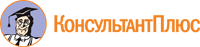 